Standard Form Linear Equations		Graphing Worksheet		Name___________________Equation 1:     2x + 3y = 12					Equation 2:    y = 6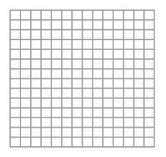 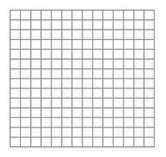 T-Chart			  T-ChartEquation 3:    -5x + 2y = 20					Equation 4:    x = 3T-Chart			  T-ChartEquation 5:    2x – 3y = 3					Equation 6:    y = 2T-Chart			  T-ChartEquation 7:    x = -4						Equation 8:    5x – 7y = 35T-Chart			   T-ChartEquation 9:    x – 5y = 2						Equation 10:    y = -5T-Chart			   T-ChartEquation 11:      -6x + 3y = -18					Equation 12:    x = 7T-Chart			   			                             T-ChartStandard Form Linear Equations 	      Response Worksheet		Name______________________DirectionsRespond to each item in the space provided.  Write in complete sentences.   Use the information from your Graphing Worksheet to help you formulate your answers.a. Which equations produced lines that have both an x-intercept and y-intercept?         Write the equations in this space.b.  What do all of these equations have in common?c.  What do all of the x-intercepts for the graphs of these equations have in common?  Why do you think this      pattern  occurs?d.  What do all of the y-intercepts for the graphs of these equations have in common?  Why do you think this      pattern occurs?a.  Which equations produced graphs that have only an x-intercept?  Write the equations in this space.                b.  Describe the graphs of these equations.  Why do you think they look this way?a.  Which equations produced graphs that have only a y-intercept?  Write the equations in this space.                b. Describe the graphs of these equations.  Why do you think they look this way?Mrs. Wagner would like to find the x-intercept and y-intercept for the graph of each equation listed below.  Unfortunately, she does not have access to graph paper or a graphing tool.  Develop a method she can use to find the x and y intercepts without the aid of a graph.  Use the patterns you noticed in your T-charts and your knowledge of working with equations in algebra to help you devise a method.  6x + 8y = 24x = 13y = -9